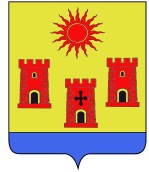 ПОСТАНОВЛЕНИЕ администрации Новомихайловского городского поселенияТуапсинского районаот 28.07.2020 № 410пгт. НовомихайловскийОб утверждении положения о комиссии по регулированию пассажирских перевозок на территории Новомихайловского городского поселения Туапсинского районаВ  соответствии  с Федеральным  законом от 13 июля 2015 года № 220-ФЗ «Об организации регулярных перевозок пассажиров и багажа автомобильным транспортом и городским наземным электрическим транспортом в Российской Федерации и о внесении изменений в отдельные законодательные акты Российской Федерации», Законом Краснодарского края от 21 декабря 2018 года № 3931-КЗ «Об организации регулярных перевозок пассажиров и багажа автомобильным транспортом и городским наземным электрическим транспортом в Краснодарском крае», предписанием Межрегионального управления государственного автодорожного надзора по Краснодарскому краю и Республике Адыгея от 06 мая 2020 года № 2045-015,                                            п о с т а н о в л я ю:   1.  Утвердить положение о комиссии по регулированию пассажирских перевозок на территории Новомихайловского городского поселения Туапсинского района, согласно приложению.2. Опубликовать настоящее постановление в газете «Черноморье сегодня»  и разместить на официальном сайте Новомихайловского городского поселения Туапсинского района в разделе «Администрация» подразделе «Постановления администрации».3. Контроль за выполнением настоящего постановления возложить на заместителя главы администрации Новомихайловского городского поселения Туапсинского района  Ю.В. Токарева.4. Настоящее постановление вступает в силу со дня его опубликования.ГлаваНовомихайловского городского поселения Туапсинского района                                                                              А.В. Орлов                                                                    ПРИЛОЖЕНИЕк постановлению администрации                                                                   Новомихайловского городского                                                                    поселения Туапсинского района                                                                    от 28.07.2020 № 410ПОЛОЖЕНИЕ о комиссии по регулированию пассажирских перевозок на территории Новомихайловского городского поселения Туапсинского района1. Комиссия по регулированию пассажирских перевозок на территории Новомихайловского городского поселения Туапсинского района  (далее – комиссия) является коллегиальным совещательным органом, созданным в целях повышения эффективности принимаемых решений по вопросам перевозок пассажиров автомобильным транспортом, выработки решений по реформированию рынка пассажирских перевозок, участия в разработке перспективных планов развития маршрутной сети поселения.2. Комиссия в своей деятельности руководствуется Конституцией Российской Федерации, законодательством Российской Федерации, нормативными правовыми актами Краснодарского края, а также настоящим Положением.3. Задачи комиссии:3.1. Организация взаимодействия лиц уполномоченных на осуществление функций организатора пассажирских перевозок с уполномоченными органами государственной власти, ведомствами и службами, а также перевозчиками и другими участниками рынка регулярных перевозок пассажиров по маршрутам поселения, в целях обеспечения устойчивого и безопасного функционирования и развития рынка регулярных перевозок пассажиров на территории поселения, в том числе по предотвращению незаконной предпринимательской деятельности на рынке регулярных перевозок пассажиров автомобильным транспортом.3.2. Участие в выработке решений по реформированию рынка регулярных перевозок пассажиров по маршрутам поселения.3.3. Участие в выработке перспективных планов развития системы регулирования и контроля работы пассажирского транспорта общего пользования на маршрутах поселения и маршрутной сети поселения.3.4. Участие в работе по изучению состояния транспортного обслуживания населения пассажирским транспортом общего пользования на регулярных маршрутах поселения, а также прогнозированию развития общей ситуации на рынке услуг городского пассажирского транспорта общего пользования в границах поселения.3.5. Подготовка рекомендаций и предложений по вопросам открытия новых и закрытия существующих маршрутов регулярных перевозок, внесения изменений в схемы движения существующих маршрутов, изменения количества рейсов и расписаний движения пассажирского транспорта общего пользования на регулярных маршрутах, передаче обслуживания маршрутов от одного перевозчика другому до проведения итогов очередного открытого конкурса на право осуществления перевозок по маршруту регулярных перевозок, – по иным вопросам, представленным на комиссию по инициативе организатора пассажирских перевозок, перевозчика, физических и юридических лиц.3.6. Подготовка рекомендаций о принятии решений о допуске (об отказе в допуске) перевозчиков к осуществлению регулярных перевозок пассажиров автомобильным транспортом категории М2 и (или) М3 на маршрутах поселения в межконкурсный период.3.7. Рассмотрение иных вопросов, связанных с реализацией на территории поселения норм Федерального закона от 08.11.2007 № 259-ФЗ «Устав автомобильного транспорта и городского наземного электрического транспорта»; правовых актов Краснодарского края и муниципальных правовых актов Новомихайловского городского поселения Туапсинского района в области создания условий для предоставления транспортных услуг населению и организации транспортного обслуживания населения в границах поселения.4. В целях реализации своих задач комиссия наделяется правами:4.1. Запрашивать и получать от лиц выполняющих функции организатора пассажирских перевозок, иных организаций, а также перевозчиков и потребителей транспортных услуг материалы необходимые для деятельности комиссии.4.2. Приглашать для участия в заседаниях комиссии уполномоченных представителей органов государственной власти (в том числе должностных лиц Южного управления государственного автодорожного надзора, Федеральной службы по надзору в сфере транспорта, Межрайонной инспекции Федеральной налоговой службы № 6 по Краснодарскому краю, Отдела государственной инспекции безопасности дорожного движения Отдела министерства внутренних дел России по Туапсинскому району), представителей органов местного самоуправления, представителей общественных организаций и специалистов по вопросам, относящимся к компетенции комиссии.4.3. Вносить предложения по решению организационных вопросов (в том числе связанных с деятельностью создания условий для предоставления транспортных услуг населению и организации транспортного обслуживания населения в границах Новомихайловского городского поселения Туапсинского района).5. Комиссию возглавляет председатель – заместитель главы администрации Новомихайловского городского поселения Туапсинского района, курирующий вопросы транспорта. В отсутствие председателя комиссии заседания комиссии проводятся заместителем председателя комиссии.6. Права и обязанности членов комиссии:6.1. Члены комиссии имеют право:готовить и вносить предложения по вопросам, выносимым на рассмотрение на заседания комиссии;принимать участие в заседаниях комиссии;представлять свое мнение по обсуждаемому вопросу (в том числе в письменном виде независимо от наличия возможности принятия участия в заседании комиссии);знакомиться с повесткой заседания комиссии, материалами по выносимым на рассмотрение комиссии вопросам;выступать с докладами, вносить и обосновывать предложения, давать пояснения, задавать вопросы, отвечать на вопросы в ходе заседания комиссии,выступать с инициативой проведения внеочередного собрания комиссии.6.2. Члены комиссии обязаны:лично участвовать в заседаниях комиссии;готовить для обсуждения на заседании комиссии обоснованную позицию по рассматриваемым комиссией вопросам, а при необходимости обеспечивать представление на заседание комиссии соответствующих информационно-аналитических материалов;исполнять решения и поручения, отраженные в протоколе заседания комиссии.7. Подготовка и порядок проведения заседания комиссии:7.1. Организацию работы комиссии осуществляет секретарь комиссии.7.2. Основной формой работы комиссии является заседание. На заседании комиссии рассматриваются вопросы, отнесенные к ведению комиссии. Заседания комиссии проводятся один раз в квартал. Председатель комиссии имеет право назначить проведение внепланового заседания.7.3. Общее руководство работой комиссии осуществляется ее председателем, который:объявляет заседание комиссии правомочным или выносит решение о его переносе из-за отсутствия необходимого количества членов комиссии;открывает, закрывает и ведет заседание комиссии, при необходимости объявляет перерывы;объявляет состав комиссии;объявляет повестку дня и выносимые на рассмотрение комиссии вопросы.7.4. Секретарь комиссии:готовит рабочие документы комиссии, направляет копии документов и информацию, являющиеся предметом обсуждения, членам комиссии;уведомляет членов комиссии о дате, месте, времени проведения заседания и повестке дня заседания, не позднее, чем за три дня до проведения заседания комиссии;ведет и оформляет протоколы комиссии;осуществляет систематизацию и хранение протоколов заседаний комиссии;направляет выписки из решений комиссии заинтересованным лицам не позднее трех дней с даты принятия решения на заседании комиссии.7.5. Комиссия правомочна принимать решения, если в заседании принимает участие не менее двух третей общего количества членов комиссии. Члены комиссии участвуют в её работе лично.7.6. В ходе заседаний комиссии допускается использование средств аудиозаписи. Секретарь комиссии в начале заседания комиссии объявляет всем присутствующим на заседании членам комиссии об использовании в ходе заседания средств аудиозаписи. Аудиозапись, произведенная председателем комиссии или по его распоряжению секретарем комиссии, приобщается к протоколу заседания и хранится вместе с протоколом заседания комиссии. Члены комиссии обязаны информировать председателя комиссии и всех присутствующих на заседании членов комиссии об использовании ими в ходе заседания комиссии средств аудиозаписи в начале заседания комиссии. Об использовании в ходе заседания комиссии средств аудиозаписи в протоколе заседания делается соответствующая отметка.7.7. Решения комиссии принимаются путем открытого голосования. Каждый член комиссии имеет один голос. Решение считается принятым, если за него проголосовало более половины из числа присутствующих на заседании членов комиссии. В случае равенства голосов голос председательствующего на комиссии является решающим.7.8. Проведение заседания комиссии и принятые решения отражаются в протоколе заседания. Протокол заседания подписывается секретарем комиссии и председательствующим не позднее трех дней, с даты проведения заседания комиссии. Член комиссии имеет право письменно изложить своё особое мнение по вопросам, вошедшим в повестку дня, которое секретарь комиссии обязан приложить к протоколу, о чем делается соответствующая отметка в протоколе заседания.7.9. Подлинники протоколов заседаний комиссии и документы к ним хранятся у секретаря комиссии.Заместитель главы администрации                                                                                  Новомихайловского городского поселенияТуапсинского района                                                                           Л.Г. Калустов